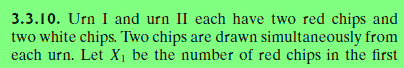 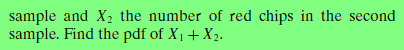 Pdf (probability density function)